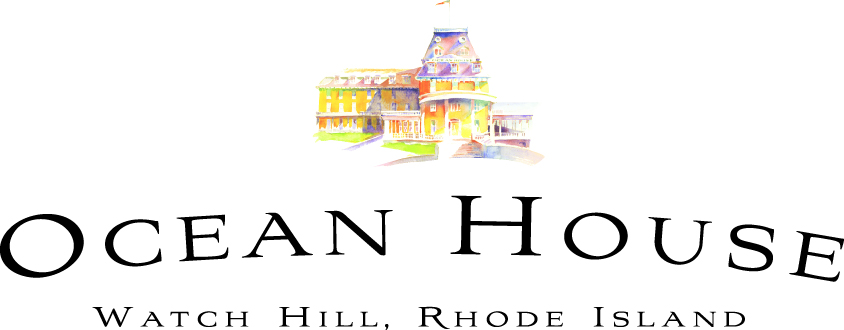 SAMPLE BUFFET MENU Salad SelectionChopped Kale Salad, Goat Cheese, Candied Pecans, Red Grapes, Mustard VinaigretteArugula & Prosciutto Salad, Dried Apricots, Parmesan, Toasted Pine Nuts, Fig VinaigretteOrecchiette Pasta Salad, Caramelized Mushrooms, Roasted Tomatoes, Red Onions, Oregano DressingAntipastoBread Display – Freshly Baked Breads, Crackers, RollsDisplay of Artisanal New England CheesesLocal Charcuterie – Prosciutto, Capicola, Dry Salami, Assorted Mustards, Pickled VegetablesRaw Bar Local Oysters, Little Neck Clams, Jumbo Shrimp Cocktail, Spicy Cocktail Sauce, Champagne Mignonette, LemonBreakfast StationBreakfast Pastries – Croissants, Muffins, Breakfast BreadsAssorted Fruit and Berries – Pineapple, Melons, Mixed BerriesVanilla Yogurt Parfait – Granola, Berries, Pelloni Farm PreservesApplewood Bacon, Chicken Apple SausageCrispy Home FriesScrambled Eggs with ChivesFrench Toast, Fruit Compote, Whipped CreamEgg Benedict Station Farmer’s Cow Eggs served on a Toasted English Muffin with Smoked Salmon or Canadian Bacon or Grilled Portabella Mushroom with choice of Traditional Hollandaise or Bearnaise SauceCarving Station Molasses Glazed Ham, Whole Grain Mustard Sliced Leg of Lamb, Mashed Potatoes, Garlic Rosemary SauceBuffetHerb Roasted Chicken, Chorizo, Fingerling Potato, Bourbon GlazeGrilled Salmon, Asparagus, Citrus, Sweet Onion RelishBraised Beef Short Rib, Potato Cake, Tomato JamCheese Tortellini, Sundried Tomato, Basil, SpinachGreen Beans, Shallot, ParmesanHoney Glazed Carrots, Dill Children’s Buffet Mixed Fruit Cup Cinnamon French Toast Sticks, Maple Syrup Chicken Tenders, Tater Tots Steamed Broccoli Dessert DisplayCarrot CupcakesStrawberry Panna CottaKey Lime TartChocolate Cream TartVanilla CheesecakeChocolate Chip FinancierChocolate-Coconut MousseMango MousseLemon-Blueberry Parfait